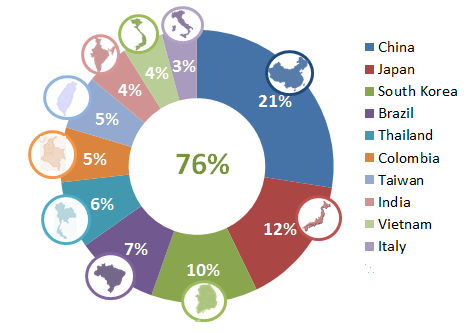 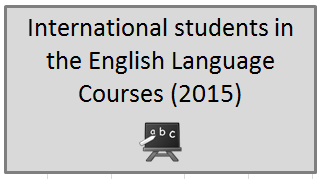 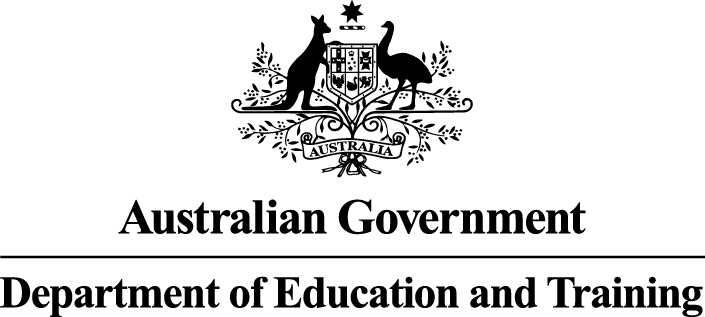 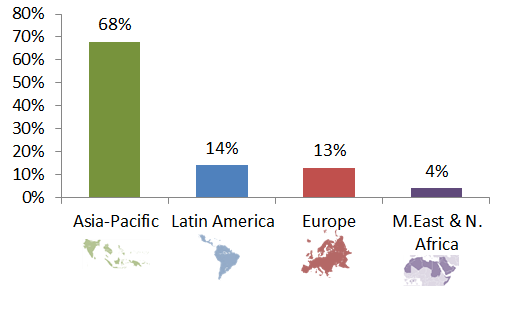 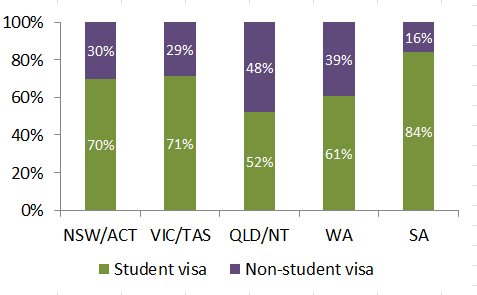 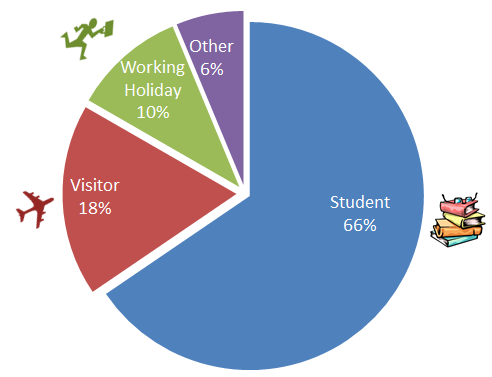 International students in the English Language Courses in 2015International student numbers in English language courses by type of visaThe proportions of different visas held by international students studying English Language Intensive Courses for Overseas Students (ELICOS) are given below:  Student visa: 66%
Visitor visa: 18%
Working Holiday visa: 10%
Other visas: 6%.ELICOS students by nationalityThe majority (76%) of ELICOS students were from the following top ten source countries:China (21%)
Japan (12%)
South Korea (10%)
Brazil (7%)
Thailand (6%)
Colombia (5%)
Taiwan (5%)
India (4%)
Vietnam (4%)
Italy (3%).Student visa versus non-student visa by state or territoryELCIOS students in QLD/NT and WA were more likely to be on non-student visas than in other states:NSW/ACT: 70% on student visa and 30% on non-student visas
VIC/TAS: 71% on student visa and 29% on non-student visas
QLD/NT: 52% on student visa and 48% on non-student visas
WA: 61% on student visa and 39% on non-student visas
SA: 84% on student visa and 16% on non-student visas.ELICOS students by regionsOver two-thirds (68%) of ELICOS students were from the Asia-Pacific region.  The proportions of ELICOS students from all regions were: Asia-Pacific: 68%
Europe: 13%
Latin America: 14%
Middle East and North Africa: 4%.
